Pro všechny, kteří se mají rádi, kteří myslí na druhé, pro ty, co spolu chodí, pro manžely, prostě pro všechny zamilované je určen již patnáctý ročníkOdpoledne pro zamilovanéV neděli 19. února 2012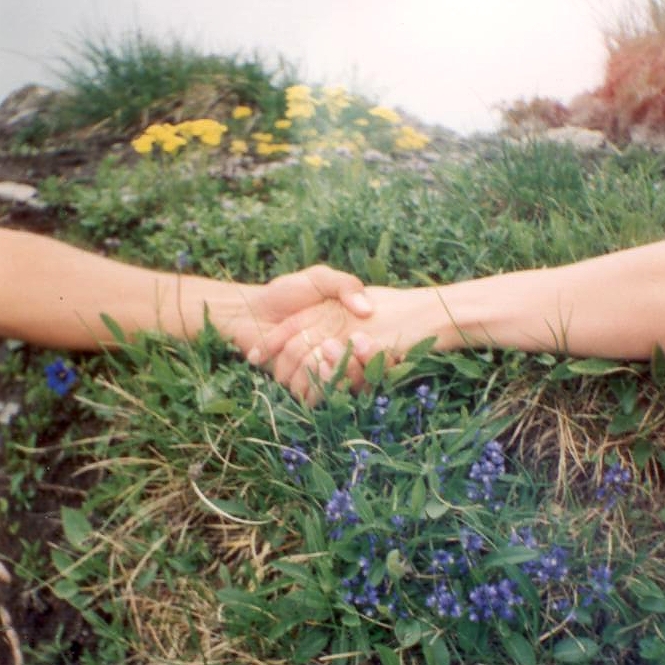 Začínáme ve 14 hod. mší svatou ke cti sv. Valentýna slouženou o. Slavomírem Peklanským SAC z Fulneku                             Po mši svaté se přesuneme do tepla  , kde na nás bude čekat horký  čaj a to, co si přineseme…a přednáška o.Slavomíra na témaVlakové spojení:                  tam                zpět                               Odry                                    13:26                     18:29                             Heřmánky                           13:40                    18:13                                                          Těšíme se na Vás  